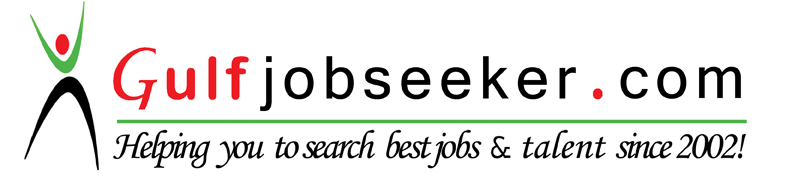 Whats app  Mobile:+971504753686 Gulfjobseeker.com CV No:1562790E-mail: gulfjobseeker@gmail.comCareer Objective Project Manager with extensive experience and proven track in managing complex IT projects seeking a position where I can effectively utilize my skills. Experience in the below fields Routing and switching, Unified Communication, security, structured cabling, wireless, AV, Data center, Storage. EDUCATION 1998 – 2001                                 Riga Technical University                                                Europe                                                      Bachelor of Computer Science Relevant courses: Networking, Computer Hardware, Information System       Microprocessor Technique, Database Management Systems. WORK EXPERIENCE March 2011-Current:                           Mideast Data Systems – MDS                                                   Qatar Project Manager Managing projects from Initiation to Closing phase Managing Stakeholders Maintaining the relationship with the Client Responsible for delivering projects within time lines, budget and Scope. Responsible for status updates, change requests, budget management, Quality and risk management. Ensuring effective and efficient project communication between all project stakeholders. Providing reports to stakeholders. Taking pro-active or corrective action as necessary and within established guideline. Support the project management process, including documenting and revising project management processes and procedures Daily Monitoring of projects to ensure client satisfaction interacted with clients as a focal point for data and invoice issues. Preparing project plans, and tracking projects. Support Logistics for project leads. Working closely with the logistics department to ensure shipment and delivery dates. July 01, 2008 –Feb 2011                                Emircom                                                                    UAE Project Manager Managing projects from Initiation to Closing phase Managing Stakeholders Maintaining the relationship with the Client Responsible for delivering projects within time lines, budget and Scope. Responsible for status updates, change requests, budget management, Quality and risk management. Ensuring effective and efficient project communication between all project stakeholders. Providing reports to stakeholders. Taking pro-active or corrective action as necessary and within established guideline. Support the project management process, including documenting and revising project management processes and procedures Daily Monitoring of projects to ensure client satisfaction interacted with clients as a focal point for data and invoice issues. Preparing project plans, and tracking projects. Support Logistics for project leads. Working closely with the logistics department to ensure shipment and delivery dates. . January 5th, 2007 –July. 01, 2008                          Emircom                                                              UAE Project Coordinator Support the project management process , including documenting and revising project management processes and procedures Daily Monitoring of projects to ensure client satisfaction interacted with clients as a focal point for data and invoice issues. Maintain and update project issues and risks logs. Facilitate change management process by documenting change requests, obtaining approvals. Preparing project plans, and tracking projects. Support Logistics for project leads. Working closely with the logistics department to ensure shipment and delivery dates. Leads delivery of smaller tasks on the project under the direction of the project manager. Organizes and records team meetings. Completed Projects YAS Island AL DAR Rotana and Centro Hotels(27 million Dirham’s) IT infrastructure (AV, security, passive &active components, Digital synage, CCTV, WAP) Ministry of Social Affairs(16 million Reyals) Supply, Implementation, and Commissioning of MOSA IT Infrastructure and Data Center SKMC (Three million Dirham’s) Upgrade of wireless Infrastructure MUBADALA (Two million Dirham’s) Network Upgrade Tawam Hospital (3 Millions Dirhams) Packet Shaper; ACS, WiSM and Core Upgrade, Cabling and Wireless Khalidya Inter Systems (2 Millions) Implementation of Cisco Active Parts (Routing and Switching, Security) Ministry of Higher Education and Scientific Research (1.5 Millions) Implementation of wireless Infrastructure Takreer Ruwais Refinery(One million Dirham’s) Installation, configuration and migration of data from old to new pc ADNOC Petroleum Institute(Two million Dirham’s ) Deployment of wireless infrastructure AL-DHAFRA AIR BASE (One million Dirham’s) Deployment of Access control & CCTV TAWTEEN (One million Dirham’s) Implementation & migration of network Takreer Ruwais Refinery (Two million Dirham’s) Data Network Enhancement Project KEO Consultants(Two million Dirham’s) (Passive &active components, Security, HP servers, Unified communication) Al Ain Municipality 8 Remote Sites(Two million Dirham’s) (Passive &active components) Al Jazeera Network Encryption Project (1 million Reyals) (juniper firewalls and Cisco switches) QAPCO Information Security Infrastructure Solution (7 million Reyals) Securing MOF IT Infrastructure Solution (5 million Reyals) CBQ IP Telephony Upgrade (1 million Reyals) MAR Storage Solution (1 million Reyals) Injazat Implementation of Unified Communication (IP Telephony) and HP Services MOSA Infrastructure Project  (16 million Reyal)PF-IMAR Sidra Office IT equipment (32 Million Reyal)Qatar Airways (QA Symantec Netbackup Project)  (15 million reyal)PWA Dual Factor Authentication Project  (5 Million Reyal)Oryx Phase II Security Project (3 million reyal)SEC F5 Loadbalancing project (3.8 million Reyal)SEC HP Tablets Project  (18 million reyal)Professional Certification : PMP Certification in progressPMI (35 contact hours) Certificate of attendance Microsoft Office Microsoft Project Certification in ProgressPMP (project Management Professional) Languages English Fluent Russian Moderate Arabic Fluent 